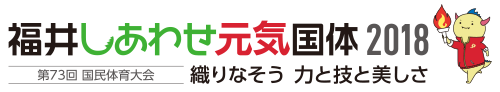 総合開会式「三國湊 帯のまち流し」シーンリハーサル参加登録票以下のとおり、7月28日開催のシーンリハーサルに参加します。上記に必要事項を記載し、7月20日(金)の15時までに下記まで郵送、FAX、メール送信またはご持参ください。※毎水曜日は、三国湊町家館の休館日となっていますのでご注意ください。弁当を申し込みの場合は、7月20日(金)の15時までに代金をご持参ください。集合場所の駐車台数に限りがありますので、可能な限り乗り合わせをお願いします。当日は各グループの責任者が、別紙「参加者名簿」に出欠状況を記載し、三國會所輸送責任者に提出し、係員の指示によりバスへご乗車ください。団体名代表者㊞　　㊞　　㊞　　TEL携帯電話FAXE-mail参加者数　　　　　　　名内、男踊り　　名・女踊り　　名・三味線　　名・笛　　名・唄　　名・その他　　名　　　　　　　名内、男踊り　　名・女踊り　　名・三味線　　名・笛　　名・唄　　名・その他　　名　　　　　　　名内、男踊り　　名・女踊り　　名・三味線　　名・笛　　名・唄　　名・その他　　名内、学生生徒高校生　　　　名中学生　　　　名小学生　　　　名　計　　　名車両台数概ね　　　　　　台弁当注文数おにぎり弁当（お茶付500円/税込）×　　　　食＝　　　　　　　円おにぎり弁当（お茶付500円/税込）×　　　　食＝　　　　　　　円おにぎり弁当（お茶付500円/税込）×　　　　食＝　　　　　　　円